华春建设工程项目管理有限责任公司招标文件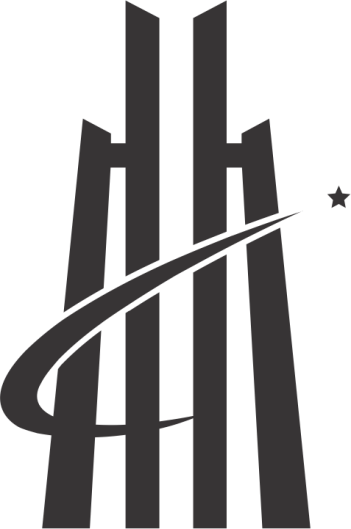 项目名称：国际语言无障碍服务终端系统暨桂林文化旅游公共服务智能互动平台服务采购项目编号：GLZC2020-G3-990066-HCJS         采   购   人：桂林市文化广电和旅游局采购代理机构：华春建设工程项目管理有限责任公司
 　2020年08月目  录第一章  公开招标公告	1第二章  投标人须知	3第三章  服务采购需求	17第四章  评标办法	19第五章  政 府 采 购 合 同	22第六章  投标文件（格式）	40第一章 公开招标公告    一、项目基本情况项目编号：GLZC2020-G3-990066-HCJS项目名称：国际语言无障碍服务终端系统暨桂林文化旅游公共服务智能互动平台服务采购预算金额：2252050.73元最高限价：2252050.73元采购需求：合同履行期限：自签订合同之日起60天内验收合格并交付使用。按国家有关产品“三包”规定执行“三包”，第1项服务“国际语言无障碍服务终端系统暨桂林文化旅游公共服务智能互动平台定制开发”和第6项服务“桂林市文化广电和旅游局官方网站政务网改版”的免费质保期限为三年，其余服务与货物免费质保期为一年（自交货并验收合格之日起计）。本项目不接受联合体投标。二、申请人的资格要求：1.满足《中华人民共和国政府采购法》第二十二条规定；2.对在“信用中国”网站(www.creditchina.gov.cn)、中国政府采购网(www.ccgp.gov.cn)等渠道被列入失信被执行人、重大税收违法案件当事人名单、政府采购严重违法失信行为记录名单及其他不符合《中华人民共和国政府采购法》第二十二条规定条件的供应商，不得参与政府采购活动。3.落实政府采购政策需满足的资格要求：（1）《政府采购促进中小企业发展暂行办法》（财库[2011]181号）。 （2）《关于政府采购支持监狱企业发展有关问题的通知》（财库[2014]68号）。（3）《关于促进残疾人就业政府采购政策的通知》（财库[2017]141号）。（4）本项目非专门面向中小微企业采购。4.本项目的特定资格要求：/。三、获取招标文件时间：2020年08月03日至2020 年08月24日（提供期限自本公告发布之日起不得少于5个工作日）。地点：桂林市公共资源交易中心网（http://glggzy.org.cn）、桂林市政府采购网（http://gl.zfcg.zcygov.cn/）。方式：潜在供应商在投标截止时间前登陆桂林市公共资源交易中心网（http://glggzy.org.cn）或桂林市政府采购网（http://gl.zfcg.zcygov.cn/）免费下载招标文件电子版。售价：0元。四、提交投标文件截止时间、开标时间和地点：2020年08月24日 09点30分（北京时间）（自招标文件开始发出之日起至投标人提交投标文件截止之日止，不得少于20日）。地点：桂林市公共资源交易中心7号开标室（广西桂林市临桂区西城中路69号创业大厦西辅楼4楼北区）。五、公告期限自本公告发布之日起5个工作日。六、其他补充事宜本项目信息发布媒体：http://www.ccgp.gov.cn（中国政府采购网）、http://zfcg.gxzf.gov.cn/（广西壮族自治区政府采购网）、http://gl.zfcg.zcygov.cn（桂林市政府采购网）、http://glggzy.org.cn（桂林市公共资源交易中心网）。七、对本次招标提出询问，请按以下方式联系。1.采购人信息名  称：桂林市文化广电和旅游局　　　　　　　　　　　　地  址：桂林市临桂区公园北路广电中心　　　　　　　　　　　　联系方式：0773-2825063　　　　　　　　　　　 2.采购代理机构信息名  称：华春建设工程项目管理有限责任公司　　　　　　　　　　　　地　址：桂林市穿山东路11号樱特莱庄园阳光54栋　　　　　　　　　　　　联系方式：0773-5888885　　　　　　　　　　　　3.项目联系方式项目联系人：罗欢电  话：0773-5888885　　　　　　　　　　　　4.监督部门名  称：桂林市政府采购管理办公室联系方式：0773-2862142华春建设工程项目管理有限责任公司2020年08月03日第二章  投标人须知投标人须知前附表一、总则1. 项目名称及项目编号项目名称：国际语言无障碍服务终端系统暨桂林文化旅游公共服务智能互动平台服务采购项目编号：GLZC2020-G3-990066-HCJS2. 适应范围本招标文件适用本招标采购项目的招标、投标、评标、合同履约、验收、付款等行为（法律、法规另有规定的，从其规定）。3. 定义3.1“投标人”是指响应招标、参加投标竞争的法人、其他组织或者自然人。3.2“货物”系指按招标文件规定，投标人须向采购人提供的一切设备、保险、税金、备品备件、工具、手册及其它有关技术资料和材料。3.3“服务”系指按招标文件规定，投标人须承担的安装、调试、技术协助、校准、培训、技术指导以及其他类似的义务。3.4“项目”系指投标人按招标文件规定向采购人提供的货物和服务。3.5“书面形式”包括信函、传真、电报。4. 招标方式、评分办法公开招标，综合评分法5. 投标人资格5.1 满足《中华人民共和国政府采购法》第二十二条规定；5.2 对在“信用中国”网站(www.creditchina.gov.cn)、中国政府采购网(www.ccgp.gov.cn)等渠道被列入失信被执行人、重大税收违法案件当事人名单、政府采购严重违法失信行为记录名单及其他不符合《中华人民共和国政府采购法》第二十二条规定条件的供应商，不得参与政府采购活动。5.3 落实政府采购政策需满足的资格要求：（1）《政府采购促进中小企业发展暂行办法》（财库[2011]181号）。 （2）《关于政府采购支持监狱企业发展有关问题的通知》（财库[2014]68号）。（3）《关于促进残疾人就业政府采购政策的通知》（财库[2017]141号）。（4）本项目非专门面向中小微企业采购。5.4 本项目的特定资格要求：/。6. 投标费用不论投标结果如何，投标人均应自行承担所有与投标有关的全部费用。7. 联合体投标要求本项目不接受联合体投标。8. 转包与分包 8.1本项目不允许转包。8.2本项目不可以分包。9. 特别说明 9.1关联供应商不得参加同一合同项下政府采购活动，否则投标文件将被视为无效：单位负责人为同一人或者存在直接控股、管理关系的不同供应商，不得参加同一合同项下的政府采购活动。9.2投标人应仔细阅读招标文件的所有内容，按照招标文件的要求提交投标文件，并对所提供的全部资料的真实性承担法律责任。9.3投标人在投标活动中提供任何虚假材料，其投标无效，并报监管部门查处；中标后发现的，中标人须依照《中华人民共和国消费者权益保护法》赔偿采购人，且民事赔偿并不免除违法投标人的行政与刑事责任。10. 质疑和投诉	10.1投标人认为招标文件使自己的合法权益受到损害的，应当在发布公告之日起7个工作日内以书面形式向采购代理机构提出质疑。投标人认为招标过程或中标结果使自己的合法权益受到损害的，应当在采购程序环节结束之日或中标公告期限届满之日起七个工作日内，以书面形式向采购代理机构提出质疑。采购代理机构应认真做好质疑处理工作。10.2质疑、投诉应当采用书面形式，质疑书、投诉书实行实名制，均应明确阐述招标文件、招标过程或中标结果中使自己合法权益受到损害的实质性内容，并提供必要的证明材料。二、招标文件11. 招标文件的构成（1）招标公告；（2）总则；（3）采购需求；（4）评标办法；（5）采购合同（合同主要条款及格式）；（6）投标文件（格式）。12. 招标文件的澄清与修改12.1投标人应认真阅读招标文件，发现其中有误或有不合理要求的，投标人必须在发布公告之日起7个工作日内以书面形式要求采购代理机构澄清。12.2采购代理机构可以对已发出的招标文件进行必要的澄清或者修改，但不得改变采购标的和资格条件。澄清或者修改应当在原公告发布媒体上发布澄清公告。澄清或者修改的内容为招标文件的组成部分。澄清或者修改的内容可能影响投标文件编制的，采购代理机构应当在投标截止时间至少15日前在本招标项目招标公告发布的同一媒体上发布更正公告；不足15日的，采购代理机构应当顺延提交投标文件的截止时间。12.3投标人应实时关注相关网站了解澄清、修改等与项目有关的内容，如因投标人未及时登录相关网站了解澄清、修改等与项目有关的内容，从而导致投标无效的，由投标人自行承担责任。12.4必要的澄清、修改的内容为招标文件的组成部分。当澄清、修改通知就同一内容的表述不一致时，以最后发出的书面文件为准。12.5招标文件的澄清、修改都应该通过采购代理机构以法定形式发布，采购人非通过本机构，不得擅自澄清、修改招标文件。三、投标文件的编制13. 投标文件的组成及要求13.1投标文件组成【格式见第六章“投标文件（格式）”】13.1.1投标报价表（格式见附件）13.1.2资格性响应证明材料：投标人相应的法定代表人、负责人、自然人身份证正反面复印件（必须提供）；（2） 投标人的授权委托书原件、委托代理人身份证正反面复印件以及由县级以上（含县级）社会养老保险经办机构出具的投标人为委托代理人交纳的社保证明复印件【自然人投标的应提供由县级以上（含县级）社会养老保险经办机构出具的自然人本人及委托代理人所交纳的社保证明复印件】（委托代理时必须提供）；（3）供应商的法人或者其他组织营业执照等证明文件复印件（必须提供）；注：①法人包括企业法人、机关法人、事业单位法人和社会团体法人；其他组织主要包括合伙企业、非企业专业服务机构、个体工商户、农村承包经营户。②如供应商为企业（包括合伙企业），应提供工商部门注册的有效“企业法人营业执照”或“营业执照；供应商为事业单位，应提供有效的“事业单位法人证书”；供应商为非企业专业服务机构的，应提供执业许可证等证明文件；供应商为个体工商户，应提供有效的“个体工商户营业执照”。 （4）供应商参加政府采购活动前3年内在经营活动中没有重大违法记录的书面声明（必须提供）。13.1.3商务、技术性响应及其他证明材料：（1）项目需求响应表（必须提供）；（2）投标供应商的系统设计方案（必须提供）；（3）投标供应商的项目实施方案（必须提供）；（4）投标供应商的服务承诺书（必须提供）；（5）项目实施人员一览表（如有，请提供）；（6）投标人2017年1月1日以来完成类似服务项目业绩 （如有，请提供）；（7）中小企业声明函（如供应商为中小微型企业的，格式见附件，供应商对出具的声明函真实性负责，成交结果将同时公告企业《中小企业声明函》，接受社会监督）（如有，请提供）；（8）符合条件的残疾人福利性单位在参加政府采购活动时，应当提供《残疾人福利性单位声明函》，并对声明的真实性负责（如有，请提供）；（9）投标人可结合本项目的评审办法视自身情况自行提交其它相关证明材料。投标人提供的以上相关证明材料应真实有效，属于“必须提供”的文件应加盖投标人公章（扫描公章无效，自然人除外）否则投标无效。13.2投标人应按招标文件第六章“投标文件（格式）”编制投标文件。13.3投标文件应当对招标文件提出的要求和条件作出明确响应。14. 投标文件的语言及计量14.1投标文件以及投标人与采购人或者采购代理机构就有关投标事宜的所有来往函电，均应以中文汉语书写。投标人提交的支持文件和印刷的文献可以使用别的语言，但其相应内容必须附有中文翻译文本，在解释投标文件时以中文翻译文本为主。14.2投标计量单位，招标文件已有明确规定的，使用招标文件规定的计量单位；招标文件没有规定的，应采用中华人民共和国法定计量单位（货币单位：元人民币），否则视同未响应。15.投标报价15.1 本项目采购预算金额：2252050.73元整人民币，投标报价超过所投采购预算金额的，投标文件作相应无效处理。15.2投标人必须就“采购需求”中的所有内容作完整唯一报价，否则，其投标将被拒绝。投标文件只允许有一个报价。15.3投标报价应综合考虑总价包干（合同价格包括本次采购范围内服务产生的一切费用，包括人员、设备、运输、搬运、调换、杂费和管理费、税金、利润等全部服务产生费用），报价不得超出采购预算总金额。16. 投标有效期16.1投标有效期：投标截止时间之日起90天。16.2出现特殊情况下，需要延长投标有效期的，采购代理机构以书面形式通知投标人延长投标有效期。投标人同意延长的，不能修改投标文件。投标人拒绝延长的，其投标无效。18.  投标文件的份数、装订、签署和包装、密封18.1投标文件份数：正本壹册，副本 肆 册，须完整提交。18.2投标文件装订：投标人应按投标人须知第13.1条“投标文件的组成”规定的顺序自编目录及页码。投标文件的“正本”、“副本”应当单独装订成册并标注页码，装订应牢固，不易拆散和换页（A4标准纸装订）。封面应注明“正本”、“副本”字样，封面上写明项目名称、项目编号、采购代理机构、投标单位名称。18.3投标文件的正本需打印或用不褪色的墨水填写，投标文件正本除本招标文件中规定的可提供复印件外均须提供原件。18.4投标文件须由投标人在规定位置盖投标人公章（扫描公章无效，自然人除外）并由法定代表人、负责人、自然人或相应的授权委托代理人签字，投标人应写全称，投标文件副本可以是加盖公章的正本的复印件，当正本与副本不一致时，以正本为准。18.5投标文件不得涂改，若有修改错漏处，须加盖投标人公章（自然人除外）及法定代表人、负责人、自然人或相应的授权委托代理人签字。投标文件因字迹潦草或表达不清所引起的后果由投标人负责。18.6投标人公章：本招标文件中描述投标人的“公章”是指根据我国对公章的管理规定，用投标人法定主体行为名称制作的印章，除本招标文件有特殊规定外，投标人的财务章、部门章、分公司章、工会章、合同章、投标专用章、业务专用章等其它形式印章均不能代替公章。18.7投标文件包装、密封：将投标文件“正本”、“副本”一并装入并密封在一个投标文件袋（盒、箱）中，并在密封处密封签章【公章、密封章、法定代表人、负责人、自然人或相应的授权委托代理人签字均可】。18.8投标文件袋（盒、箱）标记：项目名称：项目编号：采购代理机构：华春建设工程项目管理有限责任公司投标人名称：在     年   月   日   时   分前不得开启 19. 投标文件的补充、修改和撤回投标人在投标截止时间前，可以对所递交的投标文件进行补充、修改或者撤回，并书面通知采购代理机构。补充、修改的内容应当按照招标文件要求签署、盖章、密封后，作为投标文件的组成部分。20. 投标文件的递交20.1投标截止时间：2020年08月24日09时30分。投标人应于2020年08月24日09时00分至09时30分止，将投标文件密封提交至桂林市公共资源交易中心7号开标室（广西桂林市临桂区西城中路69号创业大厦西辅楼4楼北区），逾期送达的或未招标文件要求密封的投标文件将予以拒收。20.2除招标文件另有规定外，投标人所递交的投标文件不予退还。20.3投标人应当在招标文件要求提交投标文件的截止时间前，将投标文件密封送达投标地点。采购代理机构收到投标文件后，应当如实记载投标文件的送达时间和密封情况，签收保存，并向投标人出具签收回执。任何单位和个人不得在开标前开启投标文件。四、开标21. 开标时间及地点21.1开标时间及地点：开标时间：2020年08月24日09时30分；开标地点：桂林市公共资源交易中心7号开标室（广西桂林市临桂区西城中路69号创业大厦西辅楼4楼北区）开标。投标人可以由法定代表人、负责人、自然人或其委托代理人出席开标会议；投标人准时参加开标会并签字，如未按时签字的，视同放弃开标监督权利，认可开标结果。 21.2投标人不足3家的，不得开标，采购人或者采购代理机构应当重新组织采购。22. 开标程序（1）主持人宣布开标会正式开始，宣布开标程序、开标纪律，介绍项目情况和到会人员；（2）投标人对其投标文件的密封情况进行检查并确认签字；（3）按各投标人提交投标文件时间的先后顺序打开投标文件外包装；（4）唱标，宣读投标截止时间前接收的所有投标文件的投标人名称，投标报价表的投标报价；（5）采购代理机构做开标记录，投标人代表对开标记录进行当场校核及勘误并签字确认；同时由记录人、监督人（如有）当场签字确认；（6）投标人代表对开标过程和开标记录有疑义，以及认为采购人、采购代理机构相关工作人员有需要回避的情形的，应当场提出询问或者回避申请。采购人、采购代理机构对投标人代表提出的询问或者回避申请应当及时处理。（7）宣布开标结束，采购人、投标人和有关方面代表退场，由工作人员将投标文件等材料移交评标室。   五、资格性审查23. 资格性审查23.1公开招标采购项目开标结束后，采购人或者采购代理机构应当依法对投标人的资格进行审查。合格投标人不足3家的，不得评标。23.2采购人或者采购代理机构在对投标人进行资格性审查时，将对投标人企业股东及出资等信息进行查询。根据《中华人民共和国政府采购法实施条例》第十八条第一款规定，审查中如发现投标人存在单位负责人为同一人或者存在直接控股、管理关系的不同供应商参加同一合同项下的政府采购活动的，按投标无效处理。查询渠道：《国家企业信用信息公示系统》（网址：http://www.gsxt.gov.cn/index.html）审查流程：（1）进入《国家企业信用信息公示系统》（网址：http://www.gsxt.gov.cn/index.html），输入企业名称，进入企业信息主页面；（2）查看主页“股东及出资信息”栏，或年报中的“股东及出资信息”栏信息；（3）将各投标人的股东及出资信息进行比对，得出审查结论；（4）将相关资料作为评审资料打印存档。六、评标24. 评标委员会组成评标委员会由采购人代表和评审专家组成，成员人数共5人 。其中，采购人代表1人，专家4人。25. 评标办法25.1评标办法：综合评分法，具体评标内容及标准详见第四章。25.2评标委员会应按招标文件进行评标，不得擅自更改评标办法。　　　　　　　　　　　　　　　　　　　　　　　　　　　　　　　　　　　　　　　　　　　　　　　　　　　　　　　　　　26. 评标26.1采购代理机构负责评标组织工作；宣布评标工作纪律，公布投标人名单，告知评标专家应当回避的情形，组织评标委员会推选评标组长，采购人代表不得担任组长；在评标期间采取必要的通讯管理措施，保证评标活动不受外界干扰；根据评标委员会的要求介绍政府采购相关政策法规、招标文件；维护评标秩序，监督评标委员会依照招标文件规定的评标程序、方法和标准进行独立评审，及时制止和纠正采购人代表、评标专家的倾向性言论或者违法违规行为；核对评标结果，有投标无效情形的，要求评标委员会复核或者书面说明理由，评标委员会拒绝的，应予记录并向本级财政部门报告；评标工作完成后，按照规定向评标专家支付劳务报酬和异地评审差旅费，不得向评标专家以外的其他人员支付评审劳务报酬；26.2评标委员会负责具体评标事务；审查、评价投标文件是否符合招标文件的商务、技术等实质性要求；要求投标人对投标文件有关事项作出澄清或者说明；对投标文件进行比较和评价；确定中标候选人名单，以及根据采购人委托直接确定中标人；向采购人、采购代理机构或者有关部门报告评标中发现的违法行为。26.3在评标过程中，评标委员会任何人不得对某个投标人发表任何倾向性意见，不得向其他专家评委明示或者暗示自己的评审意见。26.4评标委员会应当对符合资格的投标人的投标文件进行符合性审查，以确定其是否满足招标文件的实质性要求。26.5对于投标文件中含义不明确、同类问题表述不一致或者有明显文字和计算错误的内容，评标委员会应当以书面形式要求投标人作出必要的澄清、说明或者补正。26.6投标人的澄清、说明或者补正应当采用书面形式，并加盖公章，或者由法定代表人或其授权的代表签字。投标人的澄清、说明或者补正不得超出投标文件的范围或者改变投标文件的实质性内容。26.7投标文件报价出现前后不一致的，除招标文件另有规定外，按照下列规定修正：　　（1）投标文件中投标报价表内容与投标文件中相应内容不一致的，以投标报价表为准；　　（2）大写金额和小写金额不一致的，以大写金额为准；　　（3）单价金额小数点或者百分比有明显错位的，以报价表的总价为准，并修改单价；　　（4）总价金额与按单价汇总金额不一致的，以单价金额计算结果为准。　　同时出现两种以上不一致的，按照前款规定的顺序修正。修正后的报价（不得超出投标文件的范围或者改变投标文件的实质性内容）经投标人确认后产生约束力，投标人不确认的，其投标无效。26.8评标委员会认为投标人的报价明显低于其他通过符合性审查投标人的报价，有可能影响产品质量或者不能诚信履约的，应当要求其在评标现场合理的时间内提供书面说明，必要时提交相关证明材料；投标人不能证明其报价合理性的，评标委员会应当将其作为无效投标处理。26.9评标委员会成员对需要共同认定的事项存在争议的，应当按照少数服从多数的原则作出结论。持不同意见的评标委员会成员应当在评标报告上签署不同意见及理由，否则视为同意评标报告。26.10采购代理机构发现评标委员会有明显的违规倾向或歧视现象，或不按评标办法进行，或其他不正常行为的，应当及时制止。27. 推荐及确定中标候选供应商原则（1）评标委员会根据综合得分由高到低排列次序，若得分相同时，按评标报价由低到高顺序排列；得分相同且评标报价也相同的，以投标报价由低到高顺序排列；若仍相同的，按系统设计方案得分由高到低顺序排列并推选中标候选供应商。（2）进入详评的投标人为五家以上(含五家)的，可推荐前三名为中标候选供应商，进入详评的投标人为四家以下(含四家)的，可推荐前两名为中标候选供应商。招标采购单位应当确定评标委员会推荐排名第一的中标候选供应商为中标供应商。（3）排名第一的中标候选人放弃中标、因不可抗力提出不能履行合同，或者招标文件规定应当提交 履约保证金而在规定的期限内未能提交的，招标采购单位可以确定排名第二的中标候选供应商为中标供应商，并依此类推。28. 属于下列情况之一者，投标无效：（1）未按照招标文件规定要求签字、盖章的；（2）报价超过招标文件中规定的预算控制价的；（3）不具备招标文件中规定的资格要求的；（4）投标文件含有采购人不能接受的附加条件的；（5）投标文件未按招标文件的内容和要求编制，或提供虚假或无效材料的；（6）投标人未就“采购需求”中所有内容作完整唯一报价的；（7）未完全响应招标文件实质性要求的；（8）法律、法规和招标文件规定的其他无效情形。29.投标人有下列情形之一的，视为串通投标，投标文件将被视为无效：（1）不同投标人的投标文件由同一单位或者个人编制；（2）不同投标人委托同一单位或者个人办理投标事宜；（3）不同的投标人的投标文件载明的项目管理员或者联系人员为同一个人；（4）不同投标人的投标文件异常一致或投标报价呈规律性差异； （5）不同投标人的投标文件相互混装；30. 属于下列情形之一的，应予废标：（1）符合专业条件的供应商或者对招标文件作实质响应的供应商不足3家的；（2）出现影响采购公正的违法、违规行为的；（3）采购文件内容违反国家有关强制性规定的；（4）因重大变故，采购任务取消的。31. 开标、评标过程的监控本项目开标、评标过程实行全程录音、录像监控，投标人在评标过程中所进行的试图影响评标结果的不公正活动，可能导致其投标被拒绝。32. 信用查询根据《关于做好政府采购有关信用主体标识码登记及在政府采购活动中查询使用信用记录有关问题的通知》桂财采〔2016〕37号的通知，中标通知书发出前，由采购代理机构对第一中标候选供应商进行信用查询：⑴查询渠道：“信用中国”网站(www.creditchina.gov.cn)、中国政府采购网(www.ccgp.gov.cn)等；⑵查询截止时间：中标通知书发出前；⑶信用信息查询记录和证据留存方式：在查询网站中直接打印查询记录，打印材料作为采购活动资料保存；⑷信用信息使用规则：对在“信用中国”网站(www.creditchina.gov.cn)、中国政府采购网(www.ccgp.gov.cn)等渠道列入失信被执行人、重大税收违法案件当事人名单、政府采购严重违法失信行为记录名单及其他不符合《中华人民共和国政府采购法》第二十二条规定条件的供应商，取消其中标候选供应商资格。两个以上的自然人、法人或者其他组织组成一个联合体，以一个供应商的身份共同参加政府采购活动的，对所有联合体成员进行信用记录查询，联合体成员存在不良信用记录的，视同联合体存在不良信用记录。33. 中标公告及中标通知书33.1采购代理机构于评标结束后两个工作日内将评标报告送交采购人，采购人应当自收到评标报告五个工作日内在评标报告推荐的中标候选供应商中按顺序确定中标供应商；采购代理机构在中标供应商确定之日起两个工作日内在指定媒体上公告中标结果，中标公告期限为1个工作日。33.2中标公告同时采购代理机构向中标供应商发出中标通知书，中标供应商应自接到通知之日起七个工作日内，办理中标通知书领取手续。七、履约保证金及签订合同34. 履约保证金34.1 履约保证金金额按成交价的5%（人民币，四舍五入到元）缴纳，中标供应商在签订合同时向采购人缴纳履约保证金，中标供应商提交履约保证金应当以支票、汇票、本票或者金融机构、担保机构出具的保函等非现金形式提交。34.2 如果成交供应商没能按上述规定执行，采购代理机构将上报桂林市政府采购监督管理机构，取消该中标资格，对其处以采购金额千分之五以上千分之十以下的罚款，并有权授予第二中标候选人为中标供应商资格或重新组织采购。34.3 中标供应商履行完合同约定权利义务事项后，凭《政府采购项目履约验收单》和履约保证金转款凭证向采购人申请办理退还手续，采购人应当自收到退还资料之日起5个工作日内退还其履约保证金。如中标供应商不按双方签订的合同规定履约，则没收其全部履约保证金，履约保证金不足以赔偿损失的，按实际损失赔偿。34.4 在履约保证金到期退还前，若中标供应商的开户名称、开户银行、账号有变动的，以书面形式通知采购人，否则由此产生的后果由成交供应商自负。35. 签订合同35.1签订合同时间：中标通知书发出之日起二十五日内。中标供应商领取中标通知书后，应按规定与采购人签订合同。35.2如中标供应商有下列情形之一的，情节严重的，由财政部门将其列入不良行为记录名单，在一至三年内禁止参加政府采购活动，并予以通报。采购人或者采购代理机构可从评标委员会推荐的中标候选供应商中按顺序重新确定中标供应商或重新组织招标。（1）中标后不与采购人签订合同的（不可抗力除外）；（2）将中标项目转让给他人；（3）拒绝履行合同义务的。 35.4合同备案存档：政府采购合同双方自签订之日起1个工作日内将合同原件两份交采购代理机构。采购代理机构将政府采购合同在省级以上人民政府财政部门指定媒体上公告，合同原件一份由采购代理机构存档。八、其他事项36. 招标代理服务费本项目招标代理服务收费标准按计价格[2002]1980号《招标代理服务收费管理暂行办法》服务类收费标准向中标供应商收取。招标代理服务收费标准注：招标代理服务收费按差额定率累进法计算。37. 采购代理机构银行账户：账户名称：华春建设工程项目管理有限责任公司桂林高新分公司    开户银行：桂林银行芙蓉支行银行账号：6600 1007 6982 9000 10  解释权：本招标文件是根据《中华人民共和国政府采购法》、《中华人民共和国政府采购法实施条例》及财政部令第87号《政府采购货物和服务招标投标管理办法》和政府采购管理有关规定编制，本招标文件的解释权属于采购代理机构。监督管理机构：桂林市政府采购管理办公室      电话：0773-2862142第三章  采购需求第四章 评标办法一、评标依据及方式1、评标依据：评标委员会以招标文件和投标文件为评标依据，对投标人的价格、技术、服务、综合实力及政策功能等方面内容按百分制打分。2、评标方式：以封闭方式进行评标。3、根据财库〔2012〕69号文规定，采购人和采购代理机构、评标委员会成员要严格遵守政府采购相关法律制度，依法履行各自职责，公正、客观、审慎地组织和参与评审工作。二、评标办法（一）对进入详评的，采用综合评分法。（二）计分办法（按四舍五入取至小数点后二位）1.价格分…………………………………………………………………………………………30分（1）投标报价政策性扣除若投标人符合以下情形，并根据以下内容及第六章要求提供声明函和证明材料的，将对其报价进行政策性扣除，用扣除后的价格参与评审。① 根据《政府采购促进中小企业发展暂行办法》（财库〔2011〕181号）规定，将对小型和微型企业产品的价格给予6％的扣除。小型、微型企业提供中型企业制造的货物或服务的，视同为中型企业。大中型企业和其他自然人、法人或者其他组织与小型、微型企业组成联合体投标，且联合体协议中约定小型、微型企业的协议合同金额占到联合体协议合同总金额的30%以上的，给予联合体2%的价格扣除（如允许联合体时）。② 根据《关于政府采购支持监狱企业发展有关问题的通知》(财库〔2014〕68号)规定，将对监狱企业报价给予6％的扣除。如投标人为监狱企业的，须提供监狱企业主管部门出具的证明材料复印件，复印件加盖投标人公章。③ 根据《关于促进残疾人就业政府采购政策的通知》（财库〔2017〕141号）规定，将对残疾人福利性单位报价给予6％的扣除。④ 投标人属上述情形两项或以上的，其只能享受价格一次性6％的扣除，不重复享受政策。⑤ 除上述情况外，投标人评审价格 = 投标报价。享受政策扣除后的投标报价将仅作为评标报价排序，最终中标金额应为投标人的投标总报价。（2）以进入综合评分环节的最低的评标报价为评标基准价，评标基准价得分为30分。（3）供应商投标报价得分=（评标基准价/供应商的评标报价）×30分。2.技术分…………………………………………………………………………………………44分（1）性能参数基本分…………………………………………………………………………10分①满足招标文件全部实质性要求的得基本分，5分；②负偏离扣分：采购需求中非“★”项的技术参数发生实质性负偏离的，每有1项扣1分，最多扣5分；③正偏离加分：技术参数发生实质性正偏离的，且该项正偏离得到评委认可的，每有1项加1分，最多加5分。 （2）系统设计方案分…………………………………………………………………………22分评委根据各投标人提供的系统设计方案（包括对项目总体要求的理解，系统设计方案的合理性、稳定性等方面）进行综合评定，确定投标人“一档、二档、三档” 各所属档次并形成书面材料确定等级评定档次，评委依照等级评定内容在相应档次内独立打分。一档：对项目总体理解全面到位，完全符合项目需求，充分考虑到本项目的具体情况；系统设计方案详细，系统各项功能明确，并能提供应用系统的各项功能说明及界面截图的，综合评定进一档。优：22分； 良：21分；中：19分；差：17分。二档：对项目总体理解得较深入，基本符合项目需求；系统设计方案详细、系统各项功能明确，系统具有稳定性，综合评定进二档。 优：15分； 良：13分；中：11分；差：9分。三档：对项目总体理解的比较肤浅，不够切合实际；系统设计方案简单，针对性不强，综合评定进三档。     优：7分； 良：5分；中：3分；差：1分。（3）项目实施方案分…………………………………………………………………………12分评委根据各投标人提供的实施方案（包括项目实施计划进度、施工组织及培训方案等方面）进行综合评定，确定投标人“一档、二档、三档” 各所属档次并形成书面材料确定等级评定档次，评委依照等级评定内容在相应档次内独立打分。一档：项目实施计划进度、施工组织安排详细可行，针对性强；有制定详细的培训方案，培训方案内容应包括培训的对象、培训目标、培训内容、培训方式、培训地点、培训费用、反馈与考核等内容，内容完整且描述清晰的；综合评定进一档。优：12分； 良：11分；中：10分；差：9分。二档：项目实施计划进度、施工组织安排较完整，有一定的针对性；提供简单的培训方案；综合评定进二档。 优：8分； 良：7分；中：6分；差：5分。三档：项目实施计划进度、施工组织安排不够明确，针对性不强，综合评定进三档。     优：4分； 良：3分；中：2分；差：1分。3.服务分…………………………………………………………………………………………11分（1）服务承诺分…………………………………………………………………………8分评委根据各投标人提供的“服务承诺书[含免费保修期、免费维护期、交付使用期、技术服务及培训、服务的内容和措施、承诺满足安装调试及验收要求、其它实质性优惠措施（如有）]”内容进行综合评定，并对内容的完整性和针对性进行横向，独立评审，并给予酌情打分。①完整性（满分4分）：优：4分；良：3分；中：2分；差：0.5分。②针对性（满分4分）：优：4分；良：3分；中：2分；差：0.5分。（2）服务保障分………………………………………………………………………3分投标人承诺在本项目实施地设固定售后服务点的（要求提供固定联系人身份证复印件，近三个月社保证明（证明是本单位人员）、联系电话和劳动合同复印件，否则不得分。），得3分。4.综合信誉分……………………………………………………………………………………15分                                              （1）企业信誉分…………………………………………………………………………6分①投标人具有ISO质量管理体系认证、ISO14001:2015环境管理体系认证等证书且在有效期内并提供相应证书复印件（证书单位名称须与投标人单位一致，加盖投标人公章），每提供1个得1分。满分2分。②投标人具有管理信息系统软件开发经验的，提供相关计算机软件著作权登记证书复印件（证书单位名称须与投标人单位一致，加盖投标人公章），每提供一个得0.5分，满分4分。（2）业绩分………………………………………………………………………………3分投标人自2017年1月1日以来同类项目销售业绩（软件系统整合或软件开发服务或软硬件系统集成类）且无不良记录[以中标（成交）通知书或销售合同复印件为准（能清晰反映所销售的货物名称、合同金额、盖章页等关键内容，否则将不予评审。同一个编号的项目有两个或两个以上的分标中标的只算一次）]的，每提供一个得1分，满分3分。（3）产品信誉资质分………………………………………………………………………………6分所投“室内落地式公共服务智能互动终端”的生产厂家通过ISO 9001质量管理体系、ISO14001环境管理体系和ISO 18001职业健康体系认证并提供证书复印件的（加盖投标人公章），得2分，否则不得分。所投“室内落地式公共服务智能互动终端”的生产厂家获得“全国质量诚信标杆典型企业”、“全国产品和服务质量诚信示范企业”、“全国质量信用先进企业”等荣誉并提供证书复印件的（加盖投标人公章），每有一项得1分，满分3分。所投的“室内落地式公共服务智能互动终端”厂家具有电气电子产品国推《电子信息产品污染控制自愿性认证》认证证书并提供证书复印件的（加盖投标人公章），得1分。5.综合得分＝1+2+3+4三、推荐中标候选供应商原则（1）评标委员会根据综合得分由高到低排列次序，若得分相同时，按评标报价由低到高顺序排列；得分相同且评标报价也相同的，以投标报价由低到高顺序排列；若仍相同的，按系统设计方案得分由高到低顺序排列并推选中标候选供应商。（2）进入详评的投标人为五家以上(含五家)的，可推荐前三名为中标候选供应商，进入详评的投标人为四家以下(含四家)的，可推荐前两名为中标候选供应商。招标采购单位应当确定评标委员会推荐排名第一的中标候选供应商为中标供应商。（3）排名第一的中标候选人放弃中标、因不可抗力提出不能履行合同，或者招标文件规定应当提交 履约保证金而在规定的期限内未能提交的，招标采购单位可以确定排名第二的中标候选供应商为中标供应商，并依此类推。第五章  政 府 采 购 合 同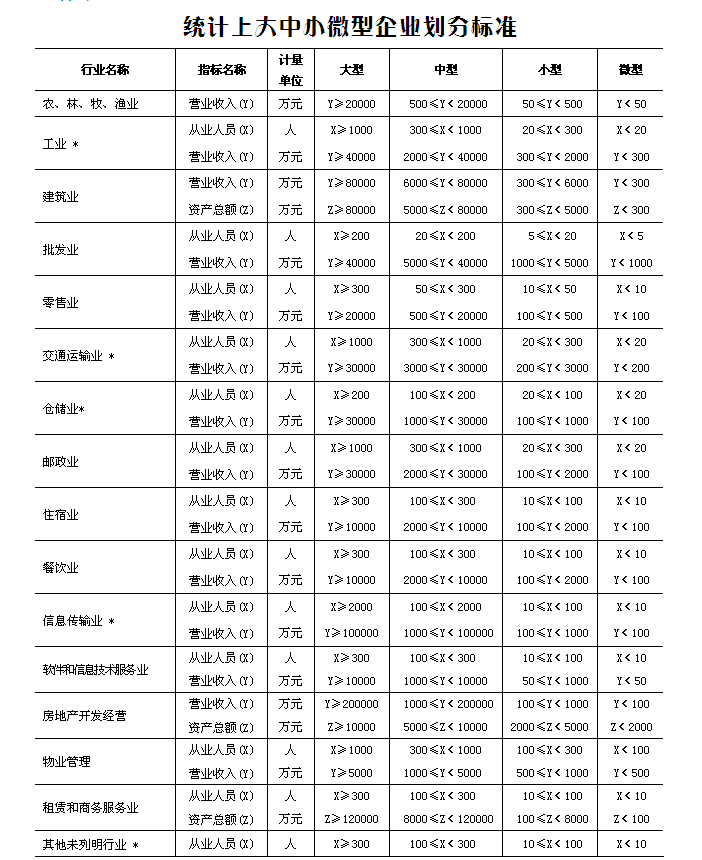 项目名称：项目编号：甲方：           （采购人）乙方：                                   （中标供应商）根据《中华人民共和国政府采购法》、《中华人民共和国政府采购法实施条例》、《中华人民共和国合同法》等法律、法规规定，按照招标文件（以下简称投标文件）、投标文件规定条款和成交供应商的承诺、甲乙双方签订本采购合同。第一条 合同文件1、本合同所附下列文件是构成本合同不可分割的部分：（1）中标供应商提交的投标报价表、针对本项目的服务技术方案和服务承诺；（2）中标通知书；（3）本合同协议书及有关补充资料；（4）招标文件的条款要求。2、合同价金额包括：服务过程中相关的一切费用。第二条　合同金额根据《中标通知书》的中标内容，合同的总金额为：（大写）　　　　　　　　　　　　　　　　　人民币（￥　　　　　　　　　　　　　　　元）第三条  服务保证1、乙方应按投标文件规定的服务范围向甲方提供相应服务。2、甲方保留对乙方提供的“桂林市精准语料及要素信息采集与建库”、“室内落地式公共服务智能互动终端”、“定制式人工智能翻译终端”、“官方网站政务网改版”服务成果进行全面测试的权利，若测试结果不符合采购文件要求，视为违约并依法依规追究有关责任。第四条  权力保证乙方应保证所提供服务在使用时不会侵犯任何第三方的专利权、商标权、工业设计权或其他权利。第五条  交付1、服务时间：________________________、地点：__________________________。    2、乙方提供不符合招标文件、投标文件和本合同规定的服务，甲方有权拒绝接受。    第六条  税费本合同执行中相关的一切税费均由乙方负担。 付款方式签订合同后10个工作日内支付合同价款的60%；平台整体验收合格后10个工作日内支付其余40%。违约责任有下列情形之一者，甲方有权利随时终止服务合同，乙方无条件退出：1、乙方人员不服从甲方现场管理人员的管理，严重干扰甲方的正常生产、运行。2、乙方人员在甲方现场从事违纪违法行为（如偷盗、传销、打架斗殴，等等）。3、因乙方原因造成甲方无法正常生产、运行（如：防渗膜保护层施工质量差、施工速度慢，覆盖不及时，严重影响雨污分流，造成垃圾无法正常填埋）。4、如乙方不能胜任所承包的服务内容，或乙方出现有损甲方利益和形象的行为，甲方可随时终止本协议。第九条  不可抗力事件处理1、在合同有效期内，乙方因不可抗力事件导致不能履行合同，则合同履行期可延长，其延长期与不可抗力影响期相同。不可抗力事件发生后，应立即通知对方，并寄送有关权威机构出具的证明。不可抗力事件延续一百二十天以上，双方应通过友好协商，确定是否继续履行合同。第十条  合同争议解决1、因服务问题发生争议的，应邀请国家认可的相关机构进行鉴定。服务符合要求的，鉴定费由甲方承担；服务不符合要求的，鉴定费由乙方承担。2、因履行本合同引起的或与本合同有关的争议，甲乙双方应首先通过友好协商解决，如果协商不能解决，可向桂林市仲裁委员会申请仲裁或向桂林市人民法院提起诉讼。3、诉讼期间，本合同继续履行。第十一条  合同生效及其它1、合同经甲乙双方法定代表人或授权代表签字并加盖单位公章后生效。2、合同执行中涉及采购资金和采购内容修改或补充的，需经桂林市财政部门审批，并签订书面补充协议报桂林市政府采购管理办公室备案，方可作为主合同不可分割的一部分。3、本合同未尽事宜，遵照《合同法》有关条文执行。第十二条  合同的变更、终止与转让1、除《中华人民共和国政府采购法》第五十条规定的情形外，本合同一经签订，甲乙双方不得擅自变更，中止或终止。乙方不得擅自转让(无进口资格的供应商委托进口货物除外)其应履行的合同义务。第十三条  签订本合同依据：1. 招标文件；2. 乙方提供的响应（或应答）文件；3. 售后服务承诺书；4. 中标通知书。本合同甲乙双方签字盖章后生效，一式四份，具有同等法律效力，甲、乙双方各一份。政府采购合同双方自签订之日起1个工作日内将合同原件两份交采购代理机构。采购代理机构将政府采购合同在省级以上人民政府财政部门指定媒体上公告并于合同签订之日起7个工作日内将一份合同原件送桂林市政府采购管理办公室备案，一份由采购代理机构存档。甲方名称（公章）：                           乙方名称（公章，自然人除外）：              。法定代表人：                                法定代表人（负责人或自然人）签字（属自然人的应在签名处加盖食指指印）：      。委托代理人：                                委托代理人：                                 。电  话：                                    电   话：                                   。开户名称：                                  开户名称：                                  。开户银行：                                  开户银行：                                 。 银行账号：                                  银行账号：                                  。日    期：                                  日    期：                                   。第六章 投标文件（格式）投标文件目录一、投标报价表二、资格性响应证明材料（1）投标人相应的法定代表人、负责人、自然人身份证正反面复印件（必须提供）；（2） 投标人的授权委托书原件、委托代理人身份证正反面复印件以及由县级以上（含县级）社会养老保险经办机构出具的投标人为委托代理人交纳的社保证明复印件【自然人投标的应提供由县级以上（含县级）社会养老保险经办机构出具的自然人本人及委托代理人所交纳的社保证明复印件】（委托代理时必须提供）；（3）供应商的法人或者其他组织营业执照等证明文件复印件（必须提供）；注：①法人包括企业法人、机关法人、事业单位法人和社会团体法人；其他组织主要包括合伙企业、非企业专业服务机构、个体工商户、农村承包经营户。②如供应商为企业（包括合伙企业），应提供工商部门注册的有效“企业法人营业执照”或“营业执照；供应商为事业单位，应提供有效的“事业单位法人证书”；供应商为非企业专业服务机构的，应提供执业许可证等证明文件；供应商为个体工商户，应提供有效的“个体工商户营业执照”。（4）供应商参加政府采购活动前3年内在经营活动中没有重大违法记录的书面声明（必须提供）。三、商务、技术性响应及其他证明材料：（1）项目需求响应表（必须提供）；（2）投标供应商的系统设计方案（必须提供）；（3）投标供应商的项目实施方案（必须提供）；（4）投标供应商的服务承诺书（必须提供）；（5）项目实施人员一览表（如有，请提供）；（6）投标人2017年1月1日以来完成类似服务项目业绩 （如有，请提供）；（7）中小企业声明函（如供应商为中小微型企业的，格式见附件，供应商对出具的声明函真实性负责，成交结果将同时公告企业《中小企业声明函》，接受社会监督）（如有，请提供）；（8）符合条件的残疾人福利性单位在参加政府采购活动时，应当提供《残疾人福利性单位声明函》，并对声明的真实性负责（如有，请提供）；（9）投标人可结合本项目的评审办法视自身情况自行提交其它相关证明材料。一、投标报价表投标报价表（格式）致： 华春建设工程项目管理有限责任公司根据贵方           项目招标文件，项目编号            ，签字代表         （姓名）经正式授权并代表投标供应商                                    （投标单位名称），提交投标文件正本一份，副本      份，并做出如下报价：与本投标有关的正式通讯地址为：地址：              邮编：        电话、传真：        开户名称：                                    开户银行：                                   账号：                                     投标供应商（公章，自然人除外）：                           法定代表人、负责人、自然人或相应的委托代理人签字（或盖章）（属自然人的应在签名处加盖大拇指指印）：                      投标日期：                              注：当本表由多页构成时，需逐页加盖投标供应商公章（属自然人的须逐页签字）。二、资格性响应证明材料（格式）1.投标人相应的法定代表人、负责人、自然人身份证正反面复印件（必须提供）2.投标人的授权委托书原件、委托代理人身份证正反面复印件以及由县级以上（含县级）社会养老保险经办机构出具的投标人为委托代理人交纳的社保证明复印件【自然人投标的应提供由县级以上（含县级）社会养老保险经办机构出具的自然人本人及委托代理人所交纳的社保证明复印件】（委托代理时必须提供）  授权委托书（格式一）致：华春建设工程项目管理有限责任公司我              （姓名）系                              （投标人名称）的法定代表人（负责人），现授权委托本单位在职职工            （姓名）以我公司名义参加      （项目名称及项目编号）        项目的投标活动，并代表我方全权办理针对上述项目的投标、开标、评标、签约等具体事务和签署相关文件。我方对被授权人的签字事项负全部责任。授权委托代理期限：自即日起至该项目政府采购活动结束。代理人无转委托权,特此委托。 我已在下面签字，以资证明。投标人（公章）：                                   法定代表人（负责人）签字（或盖章）：                   　　        年      月     日附：委托代理人身份证正反面复印件以及由县级以上（含县级）社会养老保险经办机构出具的投标人为委托代理人交纳社保证明复印件（委托代理时必须提供）。授权委托书（格式二）致：华春建设工程项目管理有限责任公司我              （姓名）系自然人，现授权委托            （姓 名）以本人名义参加      （项目名称及项目编号）        项目的投标活动，并代表本人全权办理针对上述项目的投标、开标、评标、签约等具体事务和签署相关文件。本人对被授权人的签字事项负全部责任。授权委托代理期限：自即日起至该项目政府采购活动结束。代理人无转委托权,特此委托。 我已在下面签字，以资证明。自然人签字并在签名处加盖大拇指指印：                  　        年      月     日附：委托代理人身份证正反面复印件以及由县级以上（含县级）社会养老保险经办机构出具的自然人本人及委托代理人所交纳的社保证明复印件（委托代理时必须提供）。3. 供应商的法人或者其他组织营业执照等证明文件复印件（必须提供）；注：①法人包括企业法人、机关法人、事业单位法人和社会团体法人；其他组织主要包括合伙企业、非企业专业服务机构、个体工商户、农村承包经营户。②如供应商为企业（包括合伙企业），应提供工商部门注册的有效“企业法人营业执照”或“营业执照；供应商为事业单位，应提供有效的“事业单位法人证书”；供应商为非企业专业服务机构的，应提供执业许可证等证明文件；供应商为个体工商户，应提供有效的“个体工商户营业执照”。4.投标人参加政府采购活动前3年内在经营活动中没有重大违法记录的书面声明（必须提供）声   明致：华春建设工程项目管理有限责任公司我（公司）郑重声明，在参加本项目政府采购活动前3年内在经营活动中没有重大违法记录（重大违法记录是指供应商因违法经营受到刑事处罚或者责令停产停业、吊销许可证或者执照、较大数额罚款等行政处罚），未被列入失信被执行人、重大税收违法案件当事人名单、政府采购严重违法失信行为记录名单，完全符合《中华人民共和国政府采购法》第二十二条规定的供应商资格条件，我方对此声明负全部法律责任。投标人（公章，自然人除外）：                                         法定代表人、负责人、自然人或相应的委托代理人签字（或盖章）（属自然人的应在签名处加盖大拇指指印）：                               日          期：                                                   三、商务、技术性响应及其他有效证明材料（格式）项目需求响应表（必须提供）项目需求响应表（2）投标供应商的系统设计方案（必须提供）；系统设计方案（格式）（由投标人根据本项目要求、评分办法及自身特点自行填写）投标人（公章，自然人除外）：                                         法定代表人、负责人、自然人或相应的委托代理人签字（或盖章）（属自然人的应在签名处加盖大拇指指印）：                             日          期：                                                  （3）投标供应商的项目实施方案（必须提供）；项目实施方案（格式）（由投标人根据本项目要求、评分办法及自身特点自行填写）投标人（公章，自然人除外）：                                         法定代表人、负责人、自然人或相应的委托代理人签字（或盖章）（属自然人的应在签名处加盖大拇指指印）：                             日          期：                                                  （4）投标供应商的服务承诺书（必须提供）；服务承诺书（格式自拟）投标人（公章，自然人除外）：                                         法定代表人、负责人、自然人或相应的委托代理人签字（或盖章）（属自然人的应在签名处加盖大拇指指印）：                             日          期：                                                  （5）项目实施人员一览表【如有，请提供】；项目实施人员一览表（格式）注：1.在填写时，如本表格不适合投标单位的实际情况，可根据本表格式自行制表填写。  投标人（公章，自然人除外）：                                         法定代表人、负责人、自然人或相应的委托代理人签字（或盖章）（属自然人的应在签名处加盖大拇指指印）：                             日          期：                                                  （6）投标人2017年1月1日以来完成类似服务项目业绩 （如有，请提供）；（7）中小企业声明函（如供应商为中小微型企业的，格式见附件，供应商对出具的声明函真实性负责，成交结果将同时公告企业《中小企业声明函》，接受社会监督）（如有，请提供）；中小企业声明函本公司郑重声明，根据《政府采购促进中小企业发展暂行办法》（财库［2011］181号）的规定，本公司为 （请填写：中型、小型、微型）企业。即，本公司同时满足以下条件：1、根据《工业和信息化部、国家统计局、国家发展和改革委员会、财政部关于印发中小企业划型标准的通知》（工信部联企业［2011］300 号）规定的划分标准，本公司为 （请填写：中型、小型、微型）企业。2、本公司参加 单位的 项目采购活动提供本企业制造的货物，由本企业承担工程、提供服务，或者提供其他 （请填写：中型、小型、微型）企业制造的货物。本条所称货物不包括使用大型企业注册商标的货物。本公司对上述声明的真实性负责。如有虚假，将依法承担相应责任。 投标人（公章，自然人除外）：                                  法定代表人、负责人、自然人或相应的委托代理人签字（或盖章）（属自然人的应在签名处加盖大拇指指印）：                    日          期：                                           （8）符合条件的残疾人福利性单位在参加政府采购活动时，应当提供《残疾人福利性单位声明函》，并对声明的真实性负责（如有，请提供）；残疾人福利性单位声明函本单位郑重声明，根据《财政部 民政部 中国残疾人联合会关于促进残疾人就业政府采购政策的通知》（财库〔2017〕 141号）的规定，本单位为符合条件的残疾人福利性单位，且本单位参加______单位的______项目采购活动提供本单位制造的货物（由本单位承担工程/提供服务），或者提供其他残疾人福利性单位制造的货物（不包括使用非残疾人福利性单位注册商标的货物）。本单位对上述声明的真实性负责。如有虚假，将依法承担相应责任。投标人（公章，自然人除外）：                                  法定代表人、负责人、自然人或相应的委托代理人签字（或盖章）（属自然人的应在签名处加盖大拇指指印）：                    日          期：                                           （9）投标人可结合本项目的评审办法视自身情况自行提交其它相关证明材料。附件：质疑函范本一、质疑供应商基本信息质疑供应商：                                        地址：                          邮编：                                                   联系人：                      联系电话：                              授权代表：                                          联系电话：                                            地址：                         邮编：                                                二、质疑项目基本情况质疑项目的名称：                                      质疑项目的编号：               包号：                 采购人名称：                                         采购文件获取日期：                                           三、质疑事项具体内容质疑事项1：                                         事实依据：                                          法律依据：                                          质疑事项2……四、与质疑事项相关的质疑请求请求：                                               签字(签章)：                   公章：                      日期：    质疑函制作说明：1.供应商提出质疑时，应提交质疑函和必要的证明材料。2.质疑供应商若委托代理人进行质疑的，质疑函应按要求列明“授权代表”的有关内容，并在附件中提交由质疑供应商签署的授权委托书。授权委托书应载明代理人的姓名或者名称、代理事项、具体权限、期限和相关事项。3.质疑供应商若对项目的某一分包进行质疑，质疑函中应列明具体分包号。4.质疑函的质疑事项应具体、明确，并有必要的事实依据和法律依据。5.质疑函的质疑请求应与质疑事项相关。6.质疑供应商为自然人的，质疑函应由本人签字；质疑供应商为法人或者其他组织的，质疑函应由法定代表人、主要负责人，或者其授权代表签字或者盖章，并加盖公章。序号服务或货物名称数 量单位项目基本概况及采购服务内容1国际语言无障碍服务终端系统暨桂林文化旅游公共服务智能互动平台定制开发1套详见采购需求2桂林市语言无障碍服务APP定制开发1项详见采购需求3桂林市精准语料及要素信息采集与建库1项详见采购需求4室内落地式公共服务智能互动终端130台详见采购需求5定制式人工智能翻译终端20套详见采购需求6桂林市文化广电和旅游局官方网站政务网改版1项详见采购需求7安装实施与服务1项详见采购需求序号条款号条款名称内容、要求11项目名称及项目编号项目名称：国际语言无障碍服务终端系统暨桂林文化旅游公共服务智能互动平台服务采购项目编号：GLZC2020-G3-990066-HCJS25投标人资格1.满足《中华人民共和国政府采购法》第二十二条规定；2.对在“信用中国”网站(www.creditchina.gov.cn)、中国政府采购网(www.ccgp.gov.cn)等渠道被列入失信被执行人、重大税收违法案件当事人名单、政府采购严重违法失信行为记录名单及其他不符合《中华人民共和国政府采购法》第二十二条规定条件的供应商，不得参与政府采购活动。3.落实政府采购政策需满足的资格要求：（1）《政府采购促进中小企业发展暂行办法》（财库[2011]181号）。 （2）《关于政府采购支持监狱企业发展有关问题的通知》（财库[2014]68号）。（3）《关于促进残疾人就业政府采购政策的通知》（财库[2017]141号）。（4）本项目非专门面向中小微企业采购。4.本项目的特定资格要求：/。36投标费用不论投标结果如何，投标人均应自行承担所有与投标有关的全部费用。415投标报价15.1 本项目采购预算金额：2252050.73元整人民币，投标报价超过所投采购预算金额的，投标文件作相应无效处理。15.2投标人必须就“采购需求”中的所有内容作完整唯一报价，否则，其投标将被拒绝。投标文件只允许有一个报价。516.1投标有效期投标截止时间之日起90天。618.1投标文件份数正本壹册，副本 肆 册，须完整提交。718.2投标文件装订投标人应按投标人须知第13.1条“投标文件组成”规定的顺序自编目录及页码，投标文件的“正本”、“副本”应当单独装订成册并标注页码，装订应牢固，不易拆散和换页（A4标准纸装订）。封面应注明“正本”、“副本”字样，封面上写明项目名称、项目编号、采购代理机构、投标单位名称。818.6投标人公章本招标文件中描述投标人的“公章”是指根据我国对公章的管理规定，用投标人法定主体行为名称制作的印章，除本招标文件有特殊规定外，投标人的财务章、部门章、分公司章、工会章、合同章、投标专用章、业务专用章等其它形式印章均不能代替公章。918.7投标文件包装、密封                  将投标文件“正本”、“副本”一并装入并密封在一个投标文件袋（盒、箱）中，并在密封处密封签章【公章、密封章、法定代表人、负责人、自然人或相应的授权委托代理人签字均可】。1018.8投标文件袋（盒、箱）标记项目名称：项目编号：采购代理机构：华春建设工程项目管理有限责任公司投标人名称：在     年   月   日   时   分前不得开启 1120.1投标文件递交投标截止时间：2020年08月24日09时30分。投标人应于2020年08月24日09时00分至09时30分止，将投标文件密封提交至桂林市公共资源交易中心7号开标室（广西桂林市临桂区西城中路69号创业大厦西辅楼4楼北区），逾期送达的或未招标文件要求密封的投标文件将予以拒收。1221.1开标时间及地点开标时间：2020年08月24日09时30分；开标地点：桂林市公共资源交易中心7号开标室（广西桂林市临桂区西城中路69号创业大厦西辅楼4楼北区）开标。1324评标委员会组成评标委员会构成：5人，其中招标人代表1人，专家4人。评标专家确定方式：依法从相应评标专家库中随机抽取。1425.1评标办法综合评分法，具体评标内容及标准详见第四章。1532信用查询根据《关于做好政府采购有关信用主体标识码登记及在政府采购活动中查询使用信用记录有关问题的通知》桂财采〔2016〕37号的通知，由采购代理机构对第一中标候选供应商进行信用查询：⑴查询渠道：“信用中国”网站(www.creditchina.gov.cn)、中国政府采购网(www.ccgp.gov.cn)等；⑵查询截止时间：中标通知书发出前；⑶信用信息查询记录和证据留存方式：在查询网站中直接打印查询记录，打印材料作为采购活动资料保存；⑷信用信息使用规则：对在“信用中国”网站(www.creditchina.gov.cn)、中国政府采购网(www.ccgp.gov.cn)等渠道列入失信被执行人、重大税收违法案件当事人名单、政府采购严重违法失信行为记录名单及其他不符合《中华人民共和国政府采购法》第二十二条规定条件的供应商，取消其中标候选供应商资格。两个以上的自然人、法人或者其他组织组成一个联合体，以一个供应商的身份共同参加政府采购活动的，对所有联合体成员进行信用记录查询，联合体成员存在不良信用记录的，视同联合体存在不良信用记录。1633中标公告及中标通知书32.1采购代理机构于评标结束后两个工作日内将评标报告送交采购人，采购人应当自收到评标报告五个工作日内在评标报告推荐的中标候选供应商中按顺序确定中标供应商，采购代理机构在中标供应商确定之日起两个工作日内在指定媒体上公告中标结果，中标公告期限为1个工作日。32.2中标公告同时采购代理机构向中标供应商发出中标通知书，中标供应商应自接到通知之日起七个工作日内，办理中标通知书领取手续。1734.1履约保证金履约保证金金额按中标价的5%（人民币，四舍五入到元）缴纳，由中标供应商在领取中标通知书前将履约保证金以转账、电汇、银行保函等非现金形式缴入采购人指定账户。1835.1签订合同时间中标通知书发出之日起二十五日内。1935.4合同备案存档政府采购合同双方自签订之日起1个工作日内将合同原件两份交采购代理机构。采购代理机构将政府采购合同在省级以上人民政府财政部门指定媒体上公告，合同原件一份由采购代理机构存档。2036招标代理服务费本项目招标代理服务收费标准按计价格[2002]1980号《招标代理服务收费管理暂行办法》服务类收费标准向中标供应商收取。2138解释权本招标文件是根据《中华人民共和国政府采购法》、《中华人民共和国政府采购法实施条例》及财政部令第87号《政府采购货物和服务招标投标管理办法》等相关规定编制，本招标文件的解释权属于采购代理机构。2239监督管理机构桂林市政府采购管理办公室      电话：0773-2862142费率           服务类型中标金额（万元）货物招标服务招标工程招标100以下1.5%1.5%1.0%100-5001.1%0.8%0.7%500-10000.8%0.45%0.55%1000-50000.5%0.25%0.35%5000-100000.25%0.1%0.2%项号服务或货物名称服务技术要求数量单位备注1国际语言无障碍服务终端系统暨桂林文化旅游公共服务智能互动平台定制开发定制开发国际语言无障碍服务终端系统暨桂林文化旅游公共服务智能互动平台，实现对室内落地式公共服务智能互动终端和定制式人工智能翻译终端的统一管理、内容发布与运维。具体功能要求如下：（一）内容发布与管理功能1．文化旅游资讯展示对接桂林市文化广电和旅游局官方网站后台资讯栏目，经过优化后以图文、视频等形式分模块、分类别地展示在智能互动终端上，让游客方便快捷地获取桂林文化旅游资讯、吃住行游购娱信息，同时提供便民资讯共享，包括地区性天气预报、道路交通警示、景区接待、监督电话等实时公告信息。2．视频直播采用目前流行的互联网直播方案，定时开展桂林文化资源及旅游产品的网络直播，游客可以直接点击观看直播、录像或者扫描二维码在手机上参与直播。3．多语种地图服务制作相关旅游要素分布导览地图，并将地图信息同时翻译成英语、法语、西班牙语、俄语、葡萄牙语、德语、意大利语、日本语、韩语、泰语、印尼语、马来语等12门语种，将大桂林区域的景区、酒店民宿、餐馆美食、购物娱乐场所及公厕分布等进行多语言、多维度的地图导览和服务，方便游客快速定位并获取交通、预订、咨询等相关信息。4．终端即时语音文字翻译对接并嵌入桂林市语言无障碍服务APP，在智能互动终端上提供72门语种的语音、文字即时翻译服务，外籍游客与接待人员可借助终端进行语音和文字的即时翻译，实现语言无障碍服务。5．文化资源与旅游产品推广以高清音视频或图文形式自动轮播桂林的文化资源、吃住行游购娱等旅游产品、特色农副产品、经典游玩线路，并提供商品订购链接，有效地促进游客消费和提升商家销售能力。6．经典线路游玩展示（1） 经典线路信息展示：以图片加文字的形式展现，客人可通过二维码或链接进入商城进行购买；（2） 自由定制线路和景点：以图片加文字的形式展现，客人可通过二维码或链接进入商城进行购买；（3） 经典自驾游信息展示：以图片加文字的形式展现。7．同步桂林市文化广电和旅游局官方网站通过接口程序，从桂林市文化广电和旅游局官方政务网、资讯网获取旅游资讯、节庆活动信息、新闻中心、政务公开、网上办事、行业动态、互动交流、产业促进、市场监管、公共服务、专题聚焦等专题栏目资讯，向游客提供即时资讯服务。8．游客视音频互动游客可与后台管理人员进行视音频互动交流。9．二维码延伸服务提供与文化旅游业务相关的商城二维码展示，可通过扫码进入相关商城，主体商城可放在首页显著位置，多个商城可建立单独界面。10．平台数据同步和关联通过接口程序对接多个平台的API，实现与微信商城、散客电子行程单等多个平台的产品、订单和行程单同步，并统一在数据平台管理和使用。11．导游推荐服务提供星级导游推荐、导游精准地陪服务、导游星级评定结果等服务。 12．游客接送服务提供接驳服务交通信息、火车站、飞机常接送信息、接送服务电话。13．远程终端管理可以执行远程推送和插播信息，远程监控终端信息和终端带宽，远程终端升级等管理。14．扩展定制功能提供开发接口，可根据实际需要，扩展定制其他功能。（二）公共服务智能互动终端统一管理功能1、跨平台管理，终端系统：Android操作系统。2、系统既满足信息发布基本功能，又具备支持触摸互动功能。基本节目制作方式具备简单节目、组合节目、支持互动触摸节目三种方式可供选择。a. 简单节目制作：画面任意切割，即元素框直接能通过鼠标拖动设置大小或具体数字输入设置，支持横屏和竖屏的版面，各个播放区域可自由组合、可分层排列；各种素材可以混合播放、叠加，支持背景音乐、声音调节和静音等模式；节目编辑所见即所得，方便编辑。b. 组合节目制作：能实现简单节目自由组合，实现各子节目链接播放；各子节目组合的播放布局可采用时间布局或绝对布局。c. 支持互动触摸节目制作：支持触摸页面无限极链接；互动按钮采取人性化设计，能够根据客户要求自由编辑。3、终端管理：包括注册信息，IP信息、分组、设置和管理，系统能对播放终端进行包括电源管理、自动校时、终端远程升级、定时开关机等管理，播放器可断电后来电自动开机运行；系统对整个网络和各个播放端硬件、软件进行实时监控，包括网络连接状态、IP信息、播放端的状态、当前播放的节目信息，管理员可远程实时截取播放端屏幕分析，确保播放准确安全；终端自动连接上线。4、软件操作灵活性：软件功能分区明确，便于查看与操作；节目制作灵活，能够满足各元素区自定义拖曳编辑；各元素分区亦可实现数字确定边界，也可鼠标自由拖动，素材自由导入。支持触摸节目制作能够实现无限级链接，支持触摸按钮能够自由编辑和透明按钮导入，实现多层链接，区域大小灵活编辑。5、支持多媒体格式：图片、视频、音频、字幕、日期、时间、星期、天气、网页、文档、嵌套、Flash；6、权限管理：系统具有管理员、审核员、操作员等权限，管理员权限最高，可添加用户、分配权限，审核员可对操作员制作的节目和播放表进行审核并批准发布，操作员可编辑节目和播放表。支持用户角色分组。7、内置感光控制系统,可根据环境光和灯光的变化，自动调整显示亮度（该功能需硬件支持），强化节能。（三）人工智能翻译终端统一管理功能提供设备集成、业务数据同步、远程管控、数据采集等综合管控功能，实现设备统一部署、统一管理、数据统一采集、服务统一标准的云管端一体化服务体系。1．平台可动态管理城市精准语料库，支持批量导入多语种精准语料，经过AI翻译云深度学习后可推送至全市翻译服务终端与APP使用；2．平台可管理多语种电子地图，可根据业务需要编辑桂林市相关地名地址、地理位置、详情介绍、增值服务等内容。3．平台可对桂林市所有人工智能终端设备进行综合管控，可对设备的运行状态、服务内容、多媒体展示信息、设备升级、设备数据采集等进行远程配置实施与管理，以此来保障全市终端设备的正常运行。4．平台可管理桂林市游客咨询中心、景区行业、酒店行业等常用服务用语、QA问答等语言服务内容，可针对不同的机器推送不同的常用语和QA问答内容。5．平台可将桂林市相关宣传视频、图片等多媒体内容推送至全市AI翻译服务终端和APP当中，为外籍人士提供宣传服务。6．平台可自定义模板，可根据投放地点实现AI服务终端与APP界面的个性化配置。7．平台可统计所有终端的运行数据、服务数据，可通过统计报表和统计图形等方式进行展示。8．平台提供安全可靠的角色权限、操作日志、消息推送、账号管理等基础功能。（四）免费服务期限：三年。1套2桂林市语言无障碍服务APP定制开发基于桂林市多语种精准语料库，定制开发桂林市语言无障碍服务APP（安卓端），既可绑定人工智能翻译终端使用，也可安装在工作人员的安卓手机上，还可嵌入到室内落地式公共服务智能互动终端上，满足工作人员在室内外的固定或移动场景下多语种服务，形成智能语言硬件+APP结合的立体服务体系。主要功能要求如下：1．APP可管理智能终端中的翻译内容、多媒体内容、版本更新等操作；2．APP可提供72门语种的文字翻译与对话翻译。72门语种包含：中文（普通话）、中文（粤语）、英语(美国)、英语(澳大利亚)、英语(加拿大)、英语(英国)、英语(印度)、英语（肯尼亚）、英语（尼日利亚）、英语(南非)、英语（坦桑尼亚）、俄语、德语(德国)、法语(法国)、意大利语(意大利)、日语、韩语、泰语(泰国)、马来西亚语、越南语(越南)、印尼语、菲律宾语(菲律宾)、葡萄牙语(巴西)、葡萄牙语(葡萄牙)、西班牙语(西班牙)、西班牙语(墨西哥)、西班牙语(阿根廷)、西班牙语(玻利维亚)、西班牙语(智利)、西班牙语(秘鲁)、阿拉伯语(沙特)、阿拉伯语(以色列)、阿拉伯语(约旦)、阿拉伯语(阿联酋)、阿拉伯语(伊拉克)、阿拉伯语(科威特)、阿拉伯语(突尼斯)、阿拉伯语(阿曼)、阿拉伯语(卡塔尔)、阿拉伯语(黎巴嫩)、阿拉伯语(埃及)、荷兰语(荷兰)、波兰语、芬兰语、丹麦语、瑞典语、捷克(捷克共和国)、罗马尼亚语(罗马尼亚)、匈牙利语(匈牙利)、泰米尔、印地语、亚美尼亚（亚美尼亚）、孟加拉语（孟加拉国）、克罗地亚(克罗地亚)、冰岛(冰岛)、高棉（柬埔寨）、拉脱维亚（拉脱维亚）、尼泊尔、挪威博克马尔(挪威)、僧伽罗(斯里兰卡)、斯洛伐克语(斯洛伐克)、斯洛文尼亚语(斯洛文尼亚)、斯瓦希里语（坦桑尼亚）、斯瓦希里语（肯尼亚）、泰米尔（斯里兰卡）、泰米尔（马来西亚）、土耳其语、希腊语、保加利亚语(保加利亚)、塞尔维亚语、乌克兰（乌克兰）、希伯来语(以色列)（下同）；3．APP可提供72门语种的常用工作用语、快速问答服务；4．APP可对翻译服务终端执进行多维服务统计，可通过统计图形进行展示；5．后台管理系统可向APP推送精准语料、多媒体信息、通知公告、版本升级等信息。1项3桂林市精准语料及要素信息采集与建库（一）精准语料采集与建库1.建设桂林市精准语料库与管理系统，采集桂林市基础城市语料、旅游行业语料（不少于500条），进行英语、法语、西班牙语、俄语、葡萄牙语、德语、意大利语、日本语、韩语、泰语、印尼语、马来语等12门语种的精准翻译和专家校审，通过人工智能服务平台深度学习，后将精准翻译语料推送至定制式人工智能翻译终端、桂林市语言无障碍服务APP、室内落地式公共服务智能互动终端中。2.建设桂林市多语种电子地图应用，标注桂林市文化旅游要素信息点，为外籍游客提供英语、法语、西班牙语、俄语、葡萄牙语、德语、意大利语、日本语、韩语、泰语、印尼语、马来语等12门语种的地名地址检索、地图导览、出行导航等服务，并将子地图应用嵌入到定制式人工智能翻译终端、室内落地式公共服务智能互动终端，为工作人员和外籍游客提供精准翻译服务。（二）文化旅游要素信息采集与建库采集桂林市内主要文化资源信息（20家）、旅游景区基础信息(A级景区全部采集，非A级景区30家)、住宿服务基础信息(三星级及以上宾馆饭店全部采集，三星级以下30家)、餐饮服务基础信息(50家)、特色民宿与农家乐信息（50家）、特色农副产品信息（50种），采编内容包括照片、视频及文字。要求如下：1、照片：须为每处文化资源、旅游企业、特色民宿与农家乐、农副产品采集图片不少于20张（分辨率不低于1920X1080；包括文化资源、主要景点、餐厅菜系、酒店房间环境、主要商品，以及景区、餐厅、酒店的大门； 图片须有强烈的视觉效果，以写实、环境专业摄影风格为主，对游客有一定的视觉影像力）；2、视频：须为文化资源、重点旅游企业或游玩项目拍摄、制作热点视频，须采用新闻及微电影方式进行拍摄及编辑，每个视频不低于60秒不超过6分钟；3、文字：介绍性文字不少于500字，可图文并茂，包含地址、名称、开放时间、参考票价（消费均价）、温馨提示、游园法规、介绍等。攻略性文字不少于1000字，可图文并茂，包括路线、玩点、装备、旅游咨询等。4、 基础信息采集标准按LB/T019-2013《旅游目的地信息分类与描述》执行，信息加工标准按桂林文化旅游公共服务智能互动平台软件及多媒体触控应用软件的要求执行。1项4室内落地式公共服务智能互动终端（一）显示屏指标：1、屏幕类型：LED液晶屏2、立式竖屏；对角线尺寸：≥55英寸；可视区域≥1209.6*680.4mm；分辨率≥1920×1080；屏幕比例：16:9；亮度≥350cd/m；可视角度：>175°；动态对比度≥1200:1；显示颜色：8bit-16.7M；视频制式：PAL、NTSC、SECAM；表面≤2mm全钢化高防暴玻璃。（二）结构设计：1、整体设计：整机设计合理，落地立式可移动；2、立式落地全金属外壳，圆角铝合金前框；3、内置无线WiFi模块，支持无线连接；4、落地式结构设计，机柜表面光洁，色泽均匀，无流积，无起泡，无裂纹金属件无毛刺绣蚀；喷涂颜色：黑色，材料：要求采用高强度的优质镀锌板，主体骨架不小于1.2mm，其他不小于1.0mm，安装后不易被其他人拆卸。（三）硬件参数：1、安卓方案配置：RK3288；DDR内存：2G，FLASH： 16G。具备至少2个USB接口,1*HDMI； 2、WIFI： 150M WIFI ；音频：内置音响；3、网络：10M/100M/1000M×1； 4、整机功率：≤75W。待机功率：≤0.5W；5、触摸屏：红外光学20点触摸，USB自适应； 6、摄像头：内置500万像素摄像头；7、拾音器：内嵌拾音器（MIC）；8、亮度调节：液晶屏背光可调，显示屏亮度可调节（投标时提供加盖供应商公章的光信号强度监测程序软件及显示屏亮度实时监控程序软件相关证明材料（包括但不限于彩页、官网和功能截图等）或第三方检测（检验）机构出具的检测（检验）报告复印件。）。130台5定制式人工智能翻译终端（一）功能参数要求：1．以子母机交互方式进行服务，两终端之间可放在柜台上，为工作人员和来访者同时服务。工作人员能使用控制机控制服务机展示的内容和服务； 2．翻译终端提供72门外语（语种清单与采购需求第2项“桂林市语言无障碍服务APP定制开发”相同，下同）与中文之间的在线翻译、同声翻译；3．翻译终端能分类存储日常服务用语，控制机选择常用语之后，能快速实现72门语种的文字、语音播报服务；4．根据工作场景提供72门语种的智能问答系统个性化定制功；5．终端包含72门语种电子地图功能，能为游客提供地图导览、导航功能；6．支持云端后台管理，支持在线对设备远程管理、远程升级、相关服务系统的内容修改、APP推送安装等功能；7．支持语音唤醒功能，能通过语音切换翻译语种和运行相关APP功能；8．支持图片轮播和视频播放功能；9．支持桂林市旅游主题专属页面定制；10．支持桂林市时间和天气资讯播报；11．支持多语种键盘输入。（二）硬件参数要求：1．4核CPU, ≥2G运行内存；2．≥8寸高清触摸屏；3．高保真大喇叭，抑制噪音；4．网络设置：4G全网通/WIFI；5．电池容量：≥5000mAh；6．支持电池过充过放保护；7．系统：Android。20套6桂林市文化广电和旅游局官方网站政务网改版（一）项目背景桂林市文化广电和旅游局作为市政府工作部门，整合了原桂林市文化新闻出版广电局部分职责、原桂林市旅游发展委员会的职责以及原桂林市博览局的行政职能，按照有关要求，必须将原有三个部门的官方网站整合为一个网站，统一对外宣传的窗口，统一管理与发布官方资讯。借鉴国内及自治区文旅部门官方网站建设情况，进行了专题研究与探讨，本次网站融合及改版沿用原桂林市旅游发展委员会官方网站政务网和资讯网两个不同功能的版本的展现形式，分别服务于政府、行业及游客、市民，以权威、全面、公正的网络信息服务展示信息化建设及政务公开成效。（二）建设需求网站架构优化服务搭建网站架构，要求网站整体架构思路清晰，逻辑合理，可以简便快速定位所需的信息；网站页面架构设计创意新颖，结构合理，功能完备，符合SEO特性；要求具备可用性、可扩展性、可视性、可靠性和安全性。2、网站页面设计服务网站美术风格要求，具有鲜明的桂林地域及文旅特色，网页美术设计与网站整体形象一致，符合艺术规范和网站标准；网页结构新颖，排版视觉效果设计合理；页面清新、简洁，具有良好用户体验效果；着重注意网站交互设计快速定位所需内容，充分反映文化旅游行业特性。网站页面布局要求，网站页面布局新颖、栏目鲜明有创意；确保页面导航分类清晰，导览性良好；结构布局有重点有层次、有细节区分；网站页面内容编排布局易读易懂；注重图片的应用及版面规划，符合操作体验。网站首页要求，首页设计需开宗明义突出主题；用户重点关注的栏目在首页有体现。利用自适应技术进行手机浏览器页面的模板制作工作，利用与PC端浏览器同样的设计成果。3、数据整合对接基于桂林市政府门户网站的TRS海云集约化平台，实现数据的合并，包括网站栏目及数据、信息审核流程、用户权限数据等。4、技术要求网站程序代码采用市面上广泛使用的JAVA+MYSQL；代码编写要规范，多加注释，去掉不使用的代码，容易看懂，方便二次开发；接口的开发采用简单的http：//…加参数，不采用复杂的WebServer,接口说明要详细，预留与桂林旅游数据中心对接端口；因涉及大数据处理，需要采用缓存及多线程技术，以使性能最优；网站的部署，发布采用市面上比较流行的发布服务，要方便维护。（三）其他要求★1.为保证网站稳定运行及改版后数据平滑迁移，本次官方网站政务网改版须基于现有网站后台进行技术开发，并保证与桂林市政府门户网站的TRS海云集约化平台无缝对接；投标人需在投标文件中阐述平台使用、流程架构、底层接口及数据字典情况，同时需描述如何无缝对接。★2．为了保证官方网站政务网的无缝对接，投标人必须具备桂林市政府门户网站的TRS海云集约化平台的使用和开发经验，需出具相关证明材料（如厂家培训证明、在某些项目中采购并实施过该软件的证明、参与过该软件运维的证明等，以上三种证明材料提供其中一项即可）；3.服务期：三年。1项7安装实施与服务将货物运输到桂林市指定地点，安装调试完成，并培训管理、维护、操作人员。所需工具、器材由中标人自理。1项商务要求　商务要求　商务要求　商务要求　商务要求　商务要求　售后服务要求售后服务要求（一）免费保修期：按国家有关产品“三包”规定执行“三包”，第1项服务“国际语言无障碍服务终端系统暨桂林文化旅游公共服务智能互动平台定制开发”和第6项服务“桂林市文化广电和旅游局官方网站政务网改版”的免费质保期限为三年，其余服务与货物免费质保期为一年（自交货并验收合格之日起计）。（二）交付使用期及地点：1.交付使用期：自签订合同之日起60天内验收合格并交付使用。2.交货地点：广西桂林市采购人指定地点。（三）技术服务及培训：采购范围内免费技术培训。（四）售后服务的内容和措施：软件定制开发服务需按采购人实际业务要求进行开发、交付、改进与维护；采购范围内的货物免费送货上门、免费安装调试合格。（五）出现故障在接到采购人电话后 1 小时内响应，6小时内到达现场处理，在 8 小时内不能解决的，投标人须在一个工作日内提供与原设备技术参数要求相同或高于原设备技术参数要求的备用产品，以保证采购人的正常工作。（一）免费保修期：按国家有关产品“三包”规定执行“三包”，第1项服务“国际语言无障碍服务终端系统暨桂林文化旅游公共服务智能互动平台定制开发”和第6项服务“桂林市文化广电和旅游局官方网站政务网改版”的免费质保期限为三年，其余服务与货物免费质保期为一年（自交货并验收合格之日起计）。（二）交付使用期及地点：1.交付使用期：自签订合同之日起60天内验收合格并交付使用。2.交货地点：广西桂林市采购人指定地点。（三）技术服务及培训：采购范围内免费技术培训。（四）售后服务的内容和措施：软件定制开发服务需按采购人实际业务要求进行开发、交付、改进与维护；采购范围内的货物免费送货上门、免费安装调试合格。（五）出现故障在接到采购人电话后 1 小时内响应，6小时内到达现场处理，在 8 小时内不能解决的，投标人须在一个工作日内提供与原设备技术参数要求相同或高于原设备技术参数要求的备用产品，以保证采购人的正常工作。（一）免费保修期：按国家有关产品“三包”规定执行“三包”，第1项服务“国际语言无障碍服务终端系统暨桂林文化旅游公共服务智能互动平台定制开发”和第6项服务“桂林市文化广电和旅游局官方网站政务网改版”的免费质保期限为三年，其余服务与货物免费质保期为一年（自交货并验收合格之日起计）。（二）交付使用期及地点：1.交付使用期：自签订合同之日起60天内验收合格并交付使用。2.交货地点：广西桂林市采购人指定地点。（三）技术服务及培训：采购范围内免费技术培训。（四）售后服务的内容和措施：软件定制开发服务需按采购人实际业务要求进行开发、交付、改进与维护；采购范围内的货物免费送货上门、免费安装调试合格。（五）出现故障在接到采购人电话后 1 小时内响应，6小时内到达现场处理，在 8 小时内不能解决的，投标人须在一个工作日内提供与原设备技术参数要求相同或高于原设备技术参数要求的备用产品，以保证采购人的正常工作。（一）免费保修期：按国家有关产品“三包”规定执行“三包”，第1项服务“国际语言无障碍服务终端系统暨桂林文化旅游公共服务智能互动平台定制开发”和第6项服务“桂林市文化广电和旅游局官方网站政务网改版”的免费质保期限为三年，其余服务与货物免费质保期为一年（自交货并验收合格之日起计）。（二）交付使用期及地点：1.交付使用期：自签订合同之日起60天内验收合格并交付使用。2.交货地点：广西桂林市采购人指定地点。（三）技术服务及培训：采购范围内免费技术培训。（四）售后服务的内容和措施：软件定制开发服务需按采购人实际业务要求进行开发、交付、改进与维护；采购范围内的货物免费送货上门、免费安装调试合格。（五）出现故障在接到采购人电话后 1 小时内响应，6小时内到达现场处理，在 8 小时内不能解决的，投标人须在一个工作日内提供与原设备技术参数要求相同或高于原设备技术参数要求的备用产品，以保证采购人的正常工作。付款方式付款方式签订合同后10个工作日内支付合同价款的60%；平台整体验收合格后10个工作日内支付其余40%。签订合同后10个工作日内支付合同价款的60%；平台整体验收合格后10个工作日内支付其余40%。签订合同后10个工作日内支付合同价款的60%；平台整体验收合格后10个工作日内支付其余40%。签订合同后10个工作日内支付合同价款的60%；平台整体验收合格后10个工作日内支付其余40%。其他要求其他要求1.中标人须在供货前单独提供采购需求表中要求提供的证明文件；未能提供或者所提供的资料与投标文件中的资料不相符的，属虚假应标，由此造成一切后果由中标人全部承担，采购人依据相关法律向中标人提出赔偿。2. 甲方保留对乙方提供的“桂林市精准语料及要素信息采集与建库”、“室内落地式公共服务智能互动终端”、“定制式人工智能翻译终端”、“官方网站政务网改版”服务成果及性能对照招标文件及投标文件的功能目标及技术指标进行全面核对检验、测试的权利，若测试结果不符合采购文件要求，视为违约并依法依规追究有关责任；3. 招标文件中要求提供的检测报告等证明文件，采购人可以根据需要要求成交供应商在履约时提供原件核查。1.中标人须在供货前单独提供采购需求表中要求提供的证明文件；未能提供或者所提供的资料与投标文件中的资料不相符的，属虚假应标，由此造成一切后果由中标人全部承担，采购人依据相关法律向中标人提出赔偿。2. 甲方保留对乙方提供的“桂林市精准语料及要素信息采集与建库”、“室内落地式公共服务智能互动终端”、“定制式人工智能翻译终端”、“官方网站政务网改版”服务成果及性能对照招标文件及投标文件的功能目标及技术指标进行全面核对检验、测试的权利，若测试结果不符合采购文件要求，视为违约并依法依规追究有关责任；3. 招标文件中要求提供的检测报告等证明文件，采购人可以根据需要要求成交供应商在履约时提供原件核查。1.中标人须在供货前单独提供采购需求表中要求提供的证明文件；未能提供或者所提供的资料与投标文件中的资料不相符的，属虚假应标，由此造成一切后果由中标人全部承担，采购人依据相关法律向中标人提出赔偿。2. 甲方保留对乙方提供的“桂林市精准语料及要素信息采集与建库”、“室内落地式公共服务智能互动终端”、“定制式人工智能翻译终端”、“官方网站政务网改版”服务成果及性能对照招标文件及投标文件的功能目标及技术指标进行全面核对检验、测试的权利，若测试结果不符合采购文件要求，视为违约并依法依规追究有关责任；3. 招标文件中要求提供的检测报告等证明文件，采购人可以根据需要要求成交供应商在履约时提供原件核查。1.中标人须在供货前单独提供采购需求表中要求提供的证明文件；未能提供或者所提供的资料与投标文件中的资料不相符的，属虚假应标，由此造成一切后果由中标人全部承担，采购人依据相关法律向中标人提出赔偿。2. 甲方保留对乙方提供的“桂林市精准语料及要素信息采集与建库”、“室内落地式公共服务智能互动终端”、“定制式人工智能翻译终端”、“官方网站政务网改版”服务成果及性能对照招标文件及投标文件的功能目标及技术指标进行全面核对检验、测试的权利，若测试结果不符合采购文件要求，视为违约并依法依规追究有关责任；3. 招标文件中要求提供的检测报告等证明文件，采购人可以根据需要要求成交供应商在履约时提供原件核查。注意事项注意事项1、本项目政府采购预算金额为（人民币）：2252050.73元，投标报价超出采购预算金额的将被视为无效投标。2、本项目货物不接受进口产品（即通过中国海关报关验放进入中国境内且产自关境外的产品）参与投标，如有此类产品参与投标的作无效投标处理。3、带“★”条款要求均为实质性要求。1、本项目政府采购预算金额为（人民币）：2252050.73元，投标报价超出采购预算金额的将被视为无效投标。2、本项目货物不接受进口产品（即通过中国海关报关验放进入中国境内且产自关境外的产品）参与投标，如有此类产品参与投标的作无效投标处理。3、带“★”条款要求均为实质性要求。1、本项目政府采购预算金额为（人民币）：2252050.73元，投标报价超出采购预算金额的将被视为无效投标。2、本项目货物不接受进口产品（即通过中国海关报关验放进入中国境内且产自关境外的产品）参与投标，如有此类产品参与投标的作无效投标处理。3、带“★”条款要求均为实质性要求。1、本项目政府采购预算金额为（人民币）：2252050.73元，投标报价超出采购预算金额的将被视为无效投标。2、本项目货物不接受进口产品（即通过中国海关报关验放进入中国境内且产自关境外的产品）参与投标，如有此类产品参与投标的作无效投标处理。3、带“★”条款要求均为实质性要求。项号服务或货物名称数量①单位单价（元）②单项合计=数量×单价③＝①×②备注12…投标总报价（大写）：	元（￥	）人民币投标总报价（大写）：	元（￥	）人民币投标总报价（大写）：	元（￥	）人民币投标总报价（大写）：	元（￥	）人民币投标总报价（大写）：	元（￥	）人民币投标总报价（大写）：	元（￥	）人民币投标总报价（大写）：	元（￥	）人民币本项目投标有效期为投标截止时间之日起 90 天。本项目投标有效期为投标截止时间之日起 90 天。本项目投标有效期为投标截止时间之日起 90 天。本项目投标有效期为投标截止时间之日起 90 天。本项目投标有效期为投标截止时间之日起 90 天。本项目投标有效期为投标截止时间之日起 90 天。本项目投标有效期为投标截止时间之日起 90 天。免费保修期:免费保修期:免费保修期:免费保修期:免费保修期:免费保修期:免费保修期:合同价格包括本次采购范围内服务产生的一切费用，包括人员、设备、运输、搬运、调换、杂费和管理费、税金、利润等全部服务产生费用），报价不得超出采购预算总金额。合同价格包括本次采购范围内服务产生的一切费用，包括人员、设备、运输、搬运、调换、杂费和管理费、税金、利润等全部服务产生费用），报价不得超出采购预算总金额。合同价格包括本次采购范围内服务产生的一切费用，包括人员、设备、运输、搬运、调换、杂费和管理费、税金、利润等全部服务产生费用），报价不得超出采购预算总金额。合同价格包括本次采购范围内服务产生的一切费用，包括人员、设备、运输、搬运、调换、杂费和管理费、税金、利润等全部服务产生费用），报价不得超出采购预算总金额。合同价格包括本次采购范围内服务产生的一切费用，包括人员、设备、运输、搬运、调换、杂费和管理费、税金、利润等全部服务产生费用），报价不得超出采购预算总金额。合同价格包括本次采购范围内服务产生的一切费用，包括人员、设备、运输、搬运、调换、杂费和管理费、税金、利润等全部服务产生费用），报价不得超出采购预算总金额。合同价格包括本次采购范围内服务产生的一切费用，包括人员、设备、运输、搬运、调换、杂费和管理费、税金、利润等全部服务产生费用），报价不得超出采购预算总金额。项号服务或货物名称招标采购服务技术要求投标文件的响应情况偏离情况说明12345…商务要求响应情况：商务要求响应情况：商务要求响应情况：商务要求响应情况：商务要求响应情况：1售后服务要求2付款方式3其他要求4注意事项姓 名职务专业技术资格证书编号参加工作时间备注....